RNS Number : 1551XMichelmersh Brick Holdings PLC08 January 2014Michelmersh Brick Holdings plc (the "Company")Director/PDMR shareholdingThe Company has today been informed of a disposal on 03 January 2014 of 500,000 ordinary shares of 70p each by Family Trusts of which Alan Hardy, a non-executive Director, is a potential beneficiary.  Following this transaction, Mr Hardy's beneficial interest is now 4,296,474 Ordinary Shares representing approximately 5.32% of the Company's issued share capital.08 January 2014EnquiriesMichelmersh Brick HoldingsMartin Warner, CEOStephen Morgan, Finance Director01442 870227Cenkos Securities plcBobbie Hilliam (NOMAD)Harry Pardoe020 7397 8900Tavistock CommunicationsJeremy Carey020 7920 3150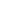 